Pościel 160x200 różowa w białe kwiaty - idealna na wiosnę!Szukasz wiosennych inspiracji do sypialni? Tęsknisz za piękną pogodą i kwiatami? W naszej ofercie znajduje się pościel 160x200 różowa w białe kwiaty, która z pewnością odmieni Twoją sypialnie! Postaw na wysoką jakość i nietuzinkowy design.Pościel 160x200 różowa w białe kwiaty - wprowadź wiosenny klimat!Wiosna to cudowna pora roku, której oczekujemy z niecierpliwością po zimie. Każdy z Nas z pewnością tęskni za piękną pogodą, kwiatami i budząca się przyrodą. Jednak, aby przyspieszyć ten moment warto wprowadzić do mieszkania kilka elementów, które wprowadza wiosenny klimat. Znakomitym rozwiązaniem będzie pościel 160x200 różowa w białe kwiaty. W ten sposób zagwarantujesz sobie powiew wiosennego charakteru!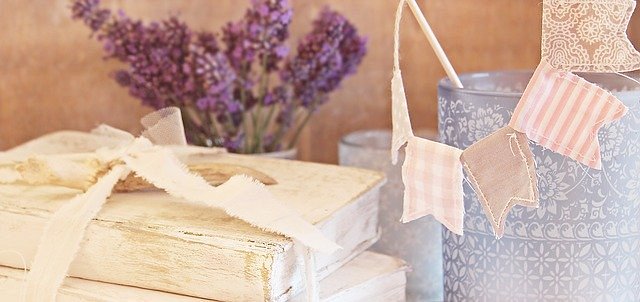 Pościel miękka, delikatna i... wytrzymała!Decydując się na zakup pościel zwracamy uwagę na wzór - aby pasował do wnętrza oraz na jakość. Ta ostatnia często zależna jest od materiału, jaki jest wykorzystany do produkcji. Pościel 160x200 różowa w białe kwiaty jest naturalna i bardzo przyjazna dla skóry. Została wykonana w 100% z wysokiej jakości bawełny. W pełni gładki materiał będzie gwarantował wyższy standard i jakość snu. Wybierając pościel często sugerujemy się jej stanem estetycznym i higienicznym. Nasza pościel 160x200 różowa w białe kwiaty zapewnia właściwa regulacje powietrza, a także pochłania wilgoć. Jej niezwykła miękkość, delikatności i wytrzymałość przemawia za pozytywnym aspektami. Serdecznie zapraszamy do odwiedzenia naszego sklepu internetowego, w którym znajdziesz wiele modeli pościeli Dopasuj ją do swoich potrzeb i upodobań wizualnych!